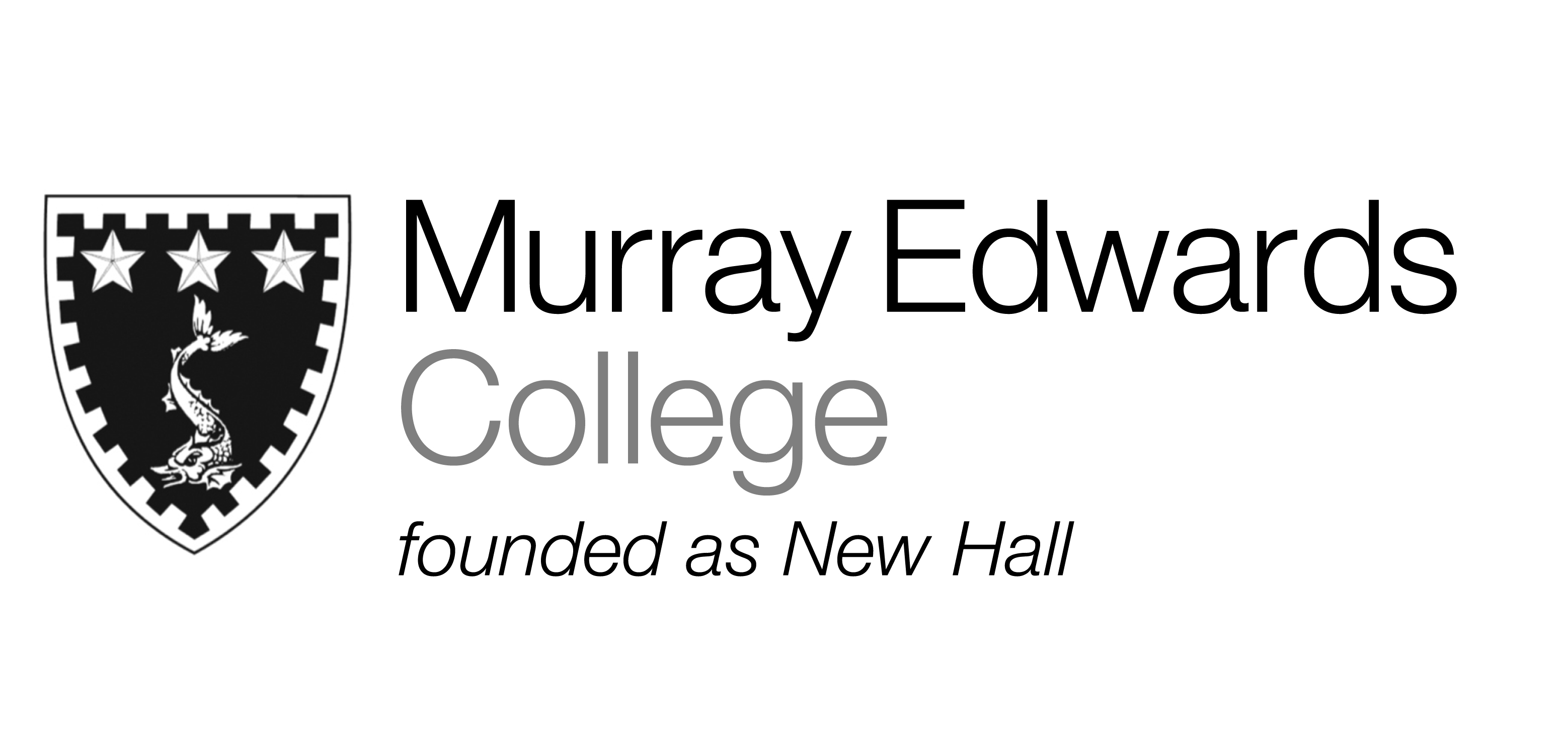 Formal Hall Tuesday 21st January Spinach Tortellini with Tomato and Basil BrothRoast Rump of Lamb with Peas and Broad Bean Fricassee  Banana Cheese Cake served with Toffee Ice Cream Please note that meals may contain traces of nut